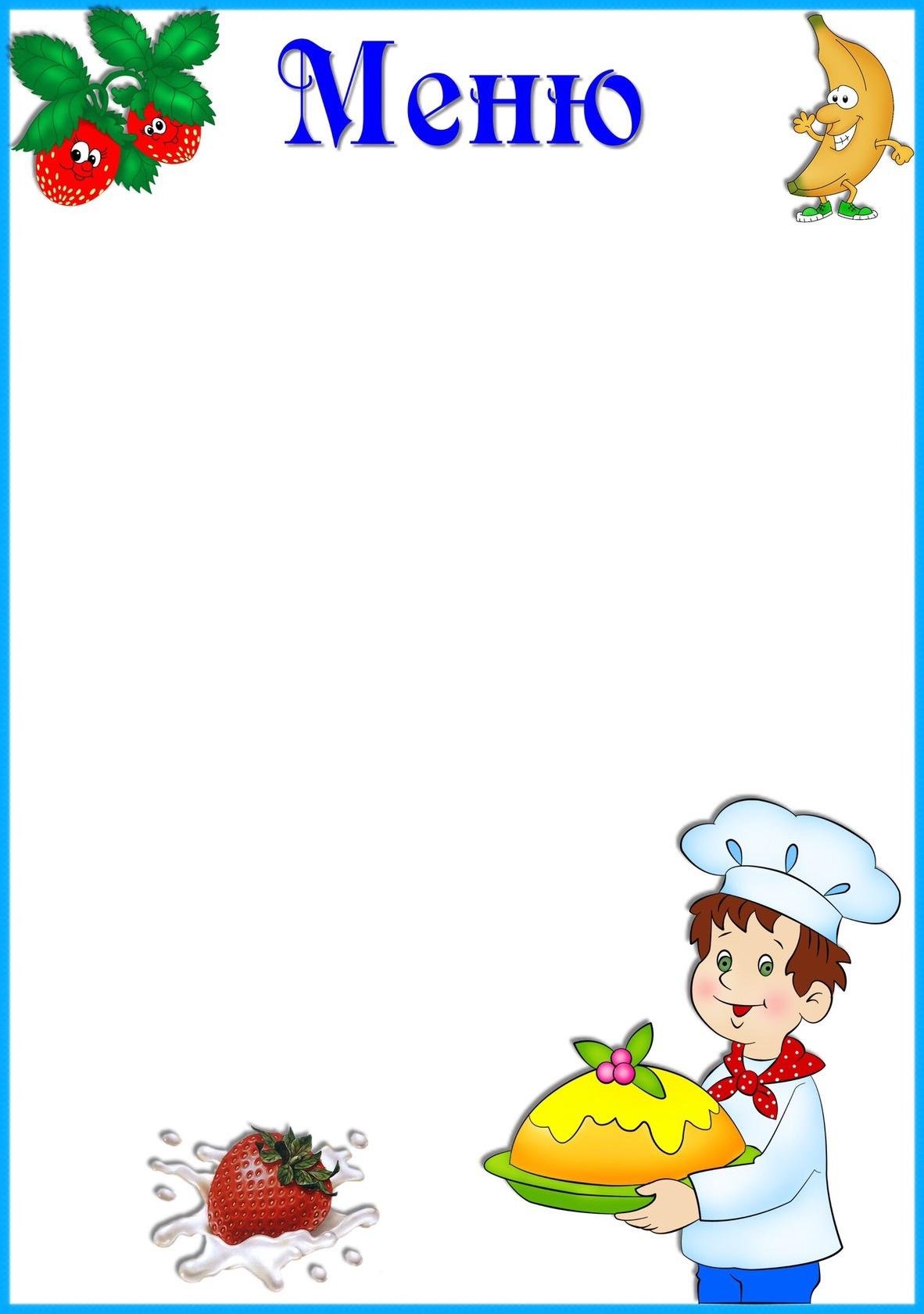 «30» июня 2022г.   Приём  пищи                     Выход, г.Калорийность, ккал/ДжЦенаЗавтракЗавтракЗавтракЗавтракСуп молочный с пшеном 180/200156,08/653,4811-33Чай с сахаром  18030/125,611-33Хлеб с маслом 40/5381,17/1595,8811-33Второй завтракЯблоко 100117/31/491,1512-00ОбедОбедОбедОбедРассольник Ленинградский 180/200119,68/501,0848-72Голубцы ленивые80/100330,81/1385,0448-72Лапша 80/100168/703,3848-72Кисель  180/200116,29/486,8848-72Хлеб пшеничный/ржаной 50/30117,5/491,9548-72ПолдникПолдникПолдникПолдникЧай 180/20030/125,64-12Хлеб с повидлом 40/10161/674,074-12УжинУжинУжинУжинОмлет100/120125/523,2512-18Хлеб пшеничный40117,5/491,9512-18Чай180/20030/125,612-18ИТОГО2000,03/8374,9176-35